PÅMELDINGSSKJEMAStudietur til Barcelona 3. – 6. mai 2016NB! Alle felt må fylles utNavn_________________________________________________________Adresse_______________________________________________________Telefon ________________  E-postadresse __________________________   Medlemsnr. / Organisasjon ______________________________________________________________Navn/ adresse for fakturering ______________________________________________________________HotellØnsker enkeltrom _______		Ønsker dobbeltrom______Oppgi navn på ønsket medboer i dobbeltrom (hvis aktuelt) _______________________________________________Matintoleranse eller annen praktisk informasjon:__________________________________________________________________________________________________________________________________________________________________________________________Jeg har lest og godtatt betalingsfrister og betingelsene for reisen under ”Praktisk informasjon”Sted/dato				Underskrift_______________			___________________________________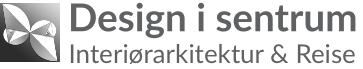 